Informacja o nowej obowiązującej stawce odsetek za zwłokę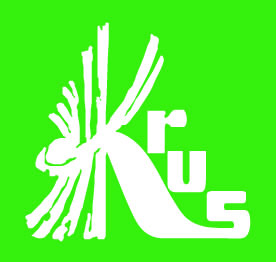 Kasa Rolniczego Ubezpieczenia Społecznego informuje, że zgodnie z Obwieszczeniem Ministra Finansów z dnia 15 czerwca 2022 r., od dnia 9 czerwca 2022 r. obowiązuje nowa stawka odsetek za zwłokę w wysokości 15% kwoty zaległości w stosunku rocznym.. Informacja przekazana za pośrednictwem OR KRUS w Bydgoszczy